Результаты олимпиад на 2018-2019 учебный годУчастие учителей в различных конкурсах в 2018-2019 учебном году.Участие учащихся в различных конкурсах в 2018-2019 учебном году.Результаты Всероссийского конкурса «Учитель года – 2019»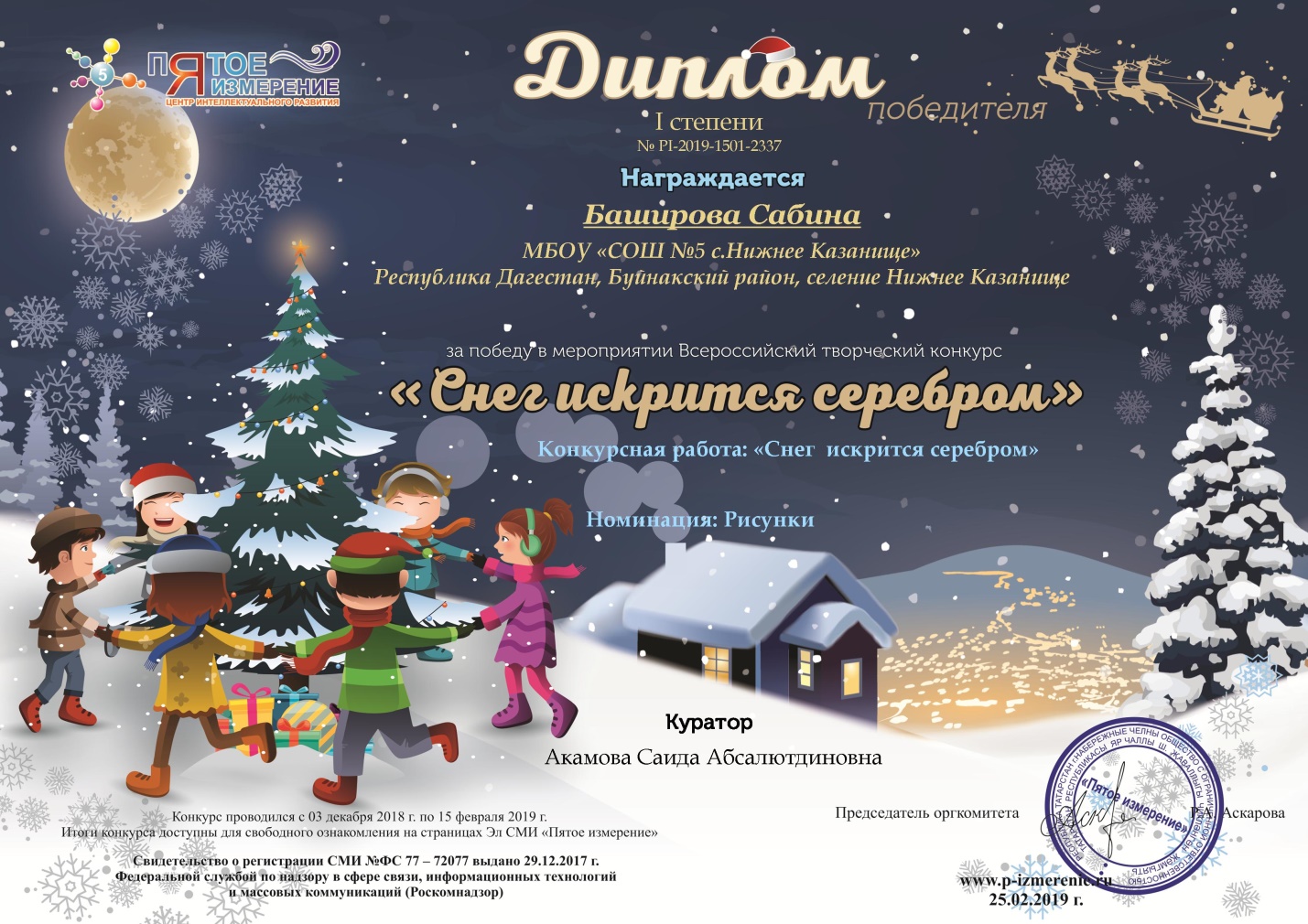 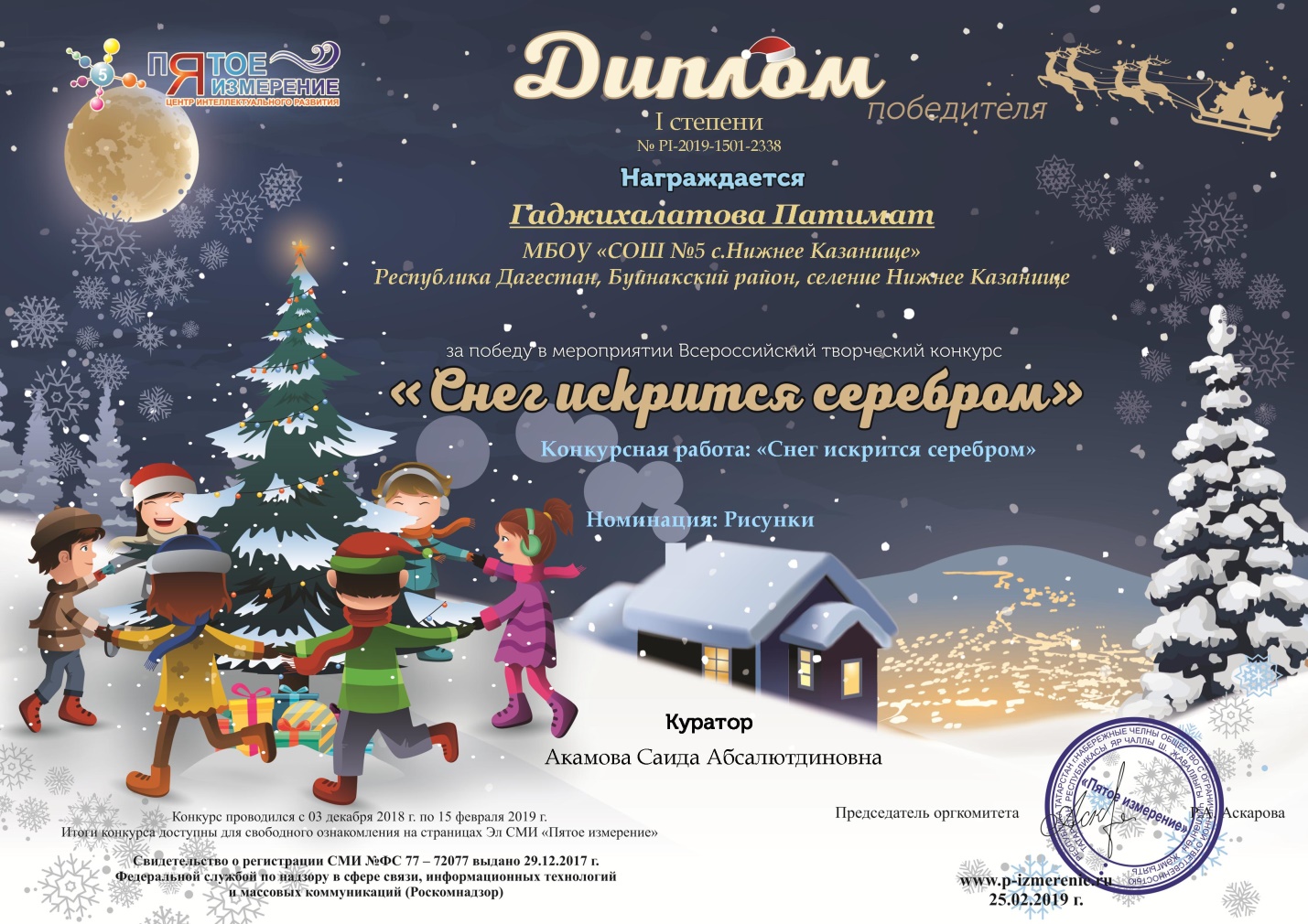 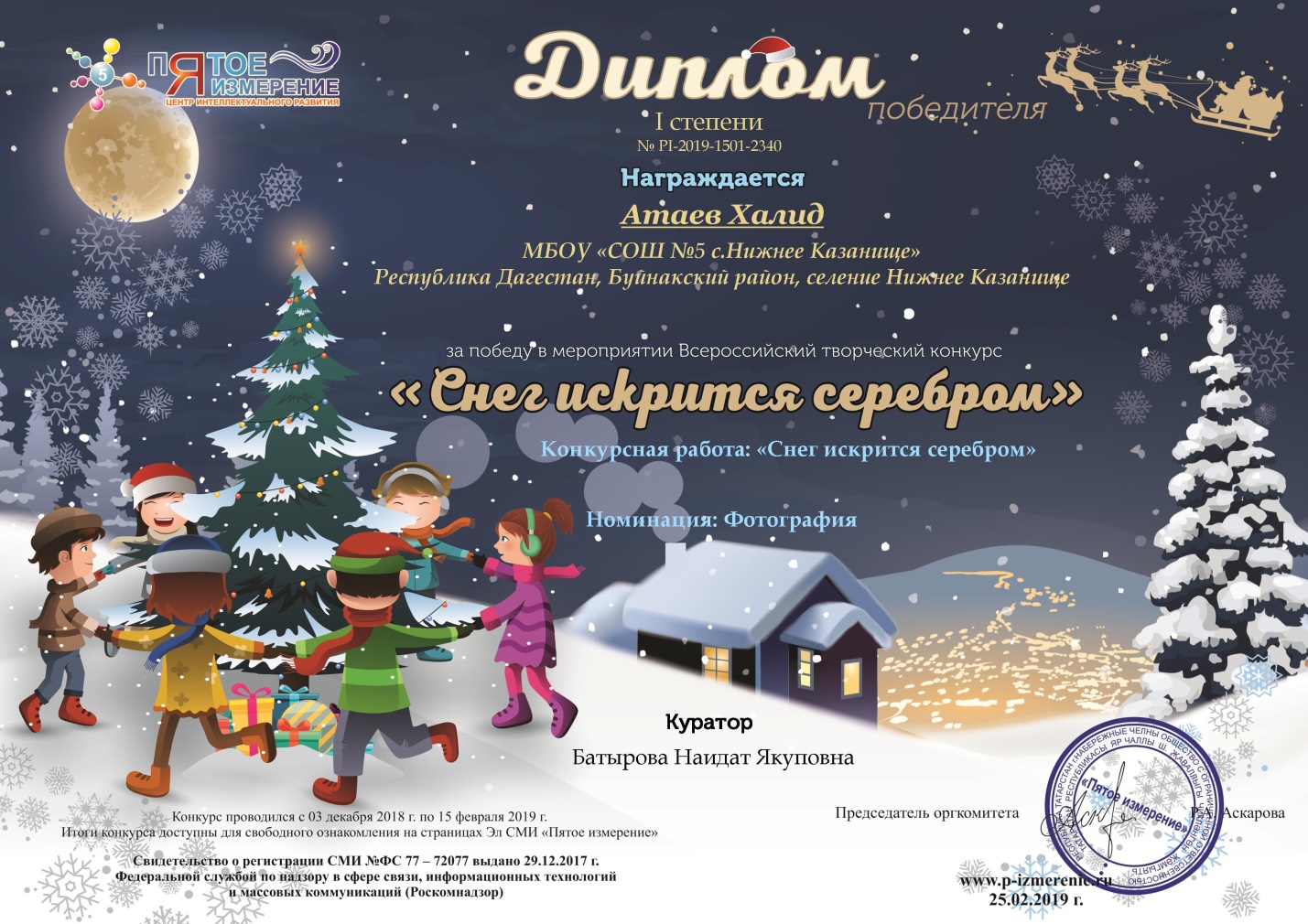 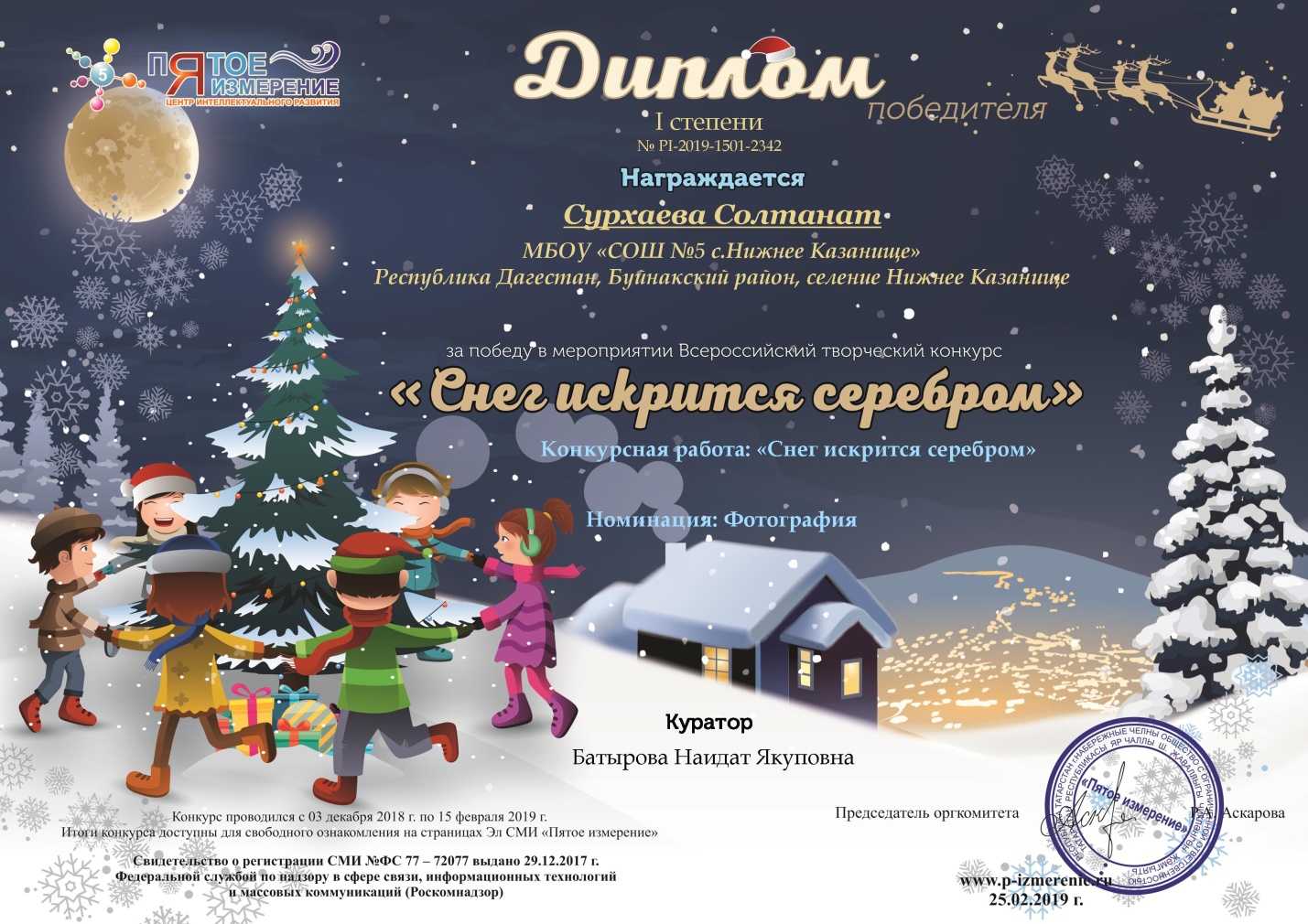 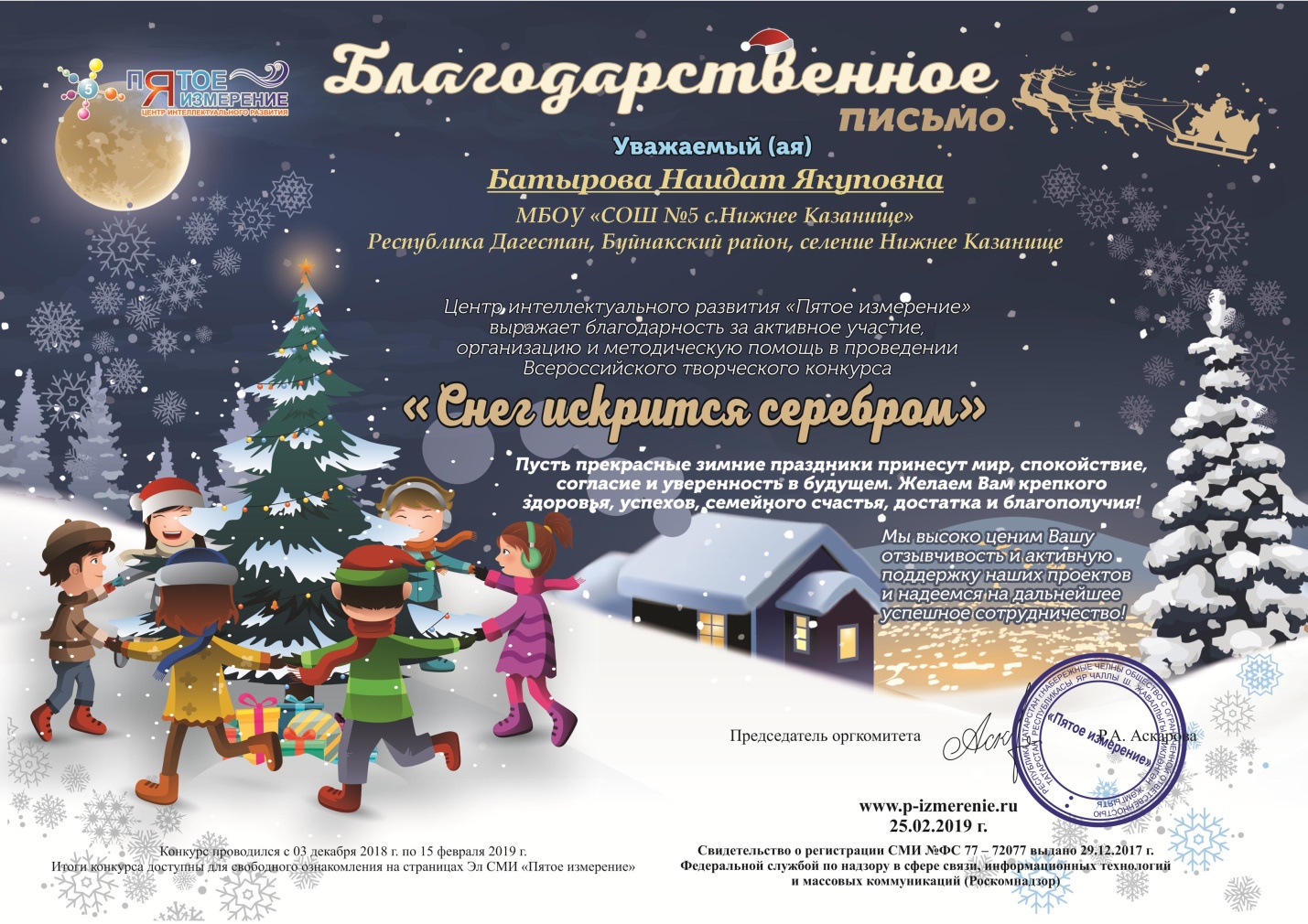 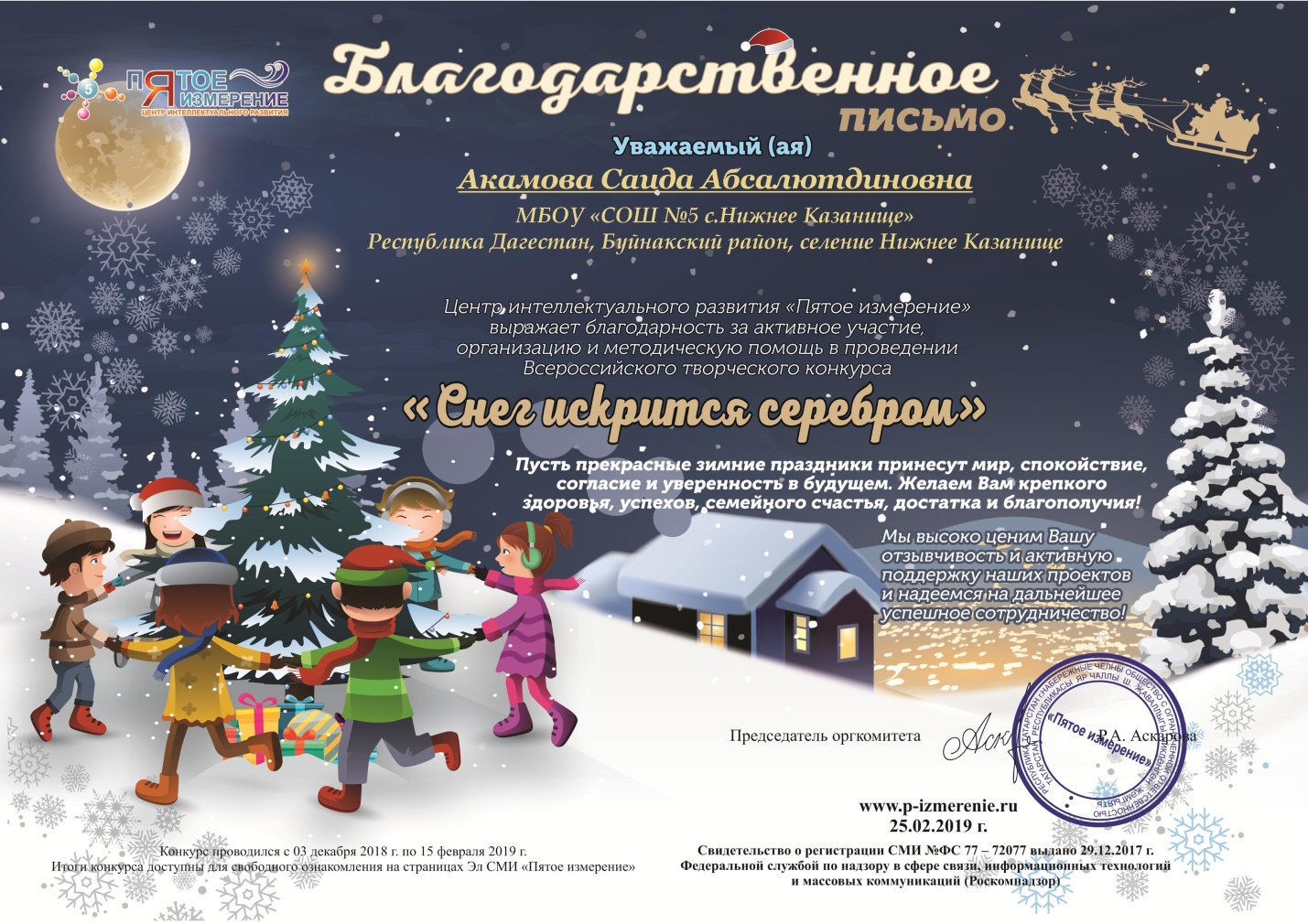 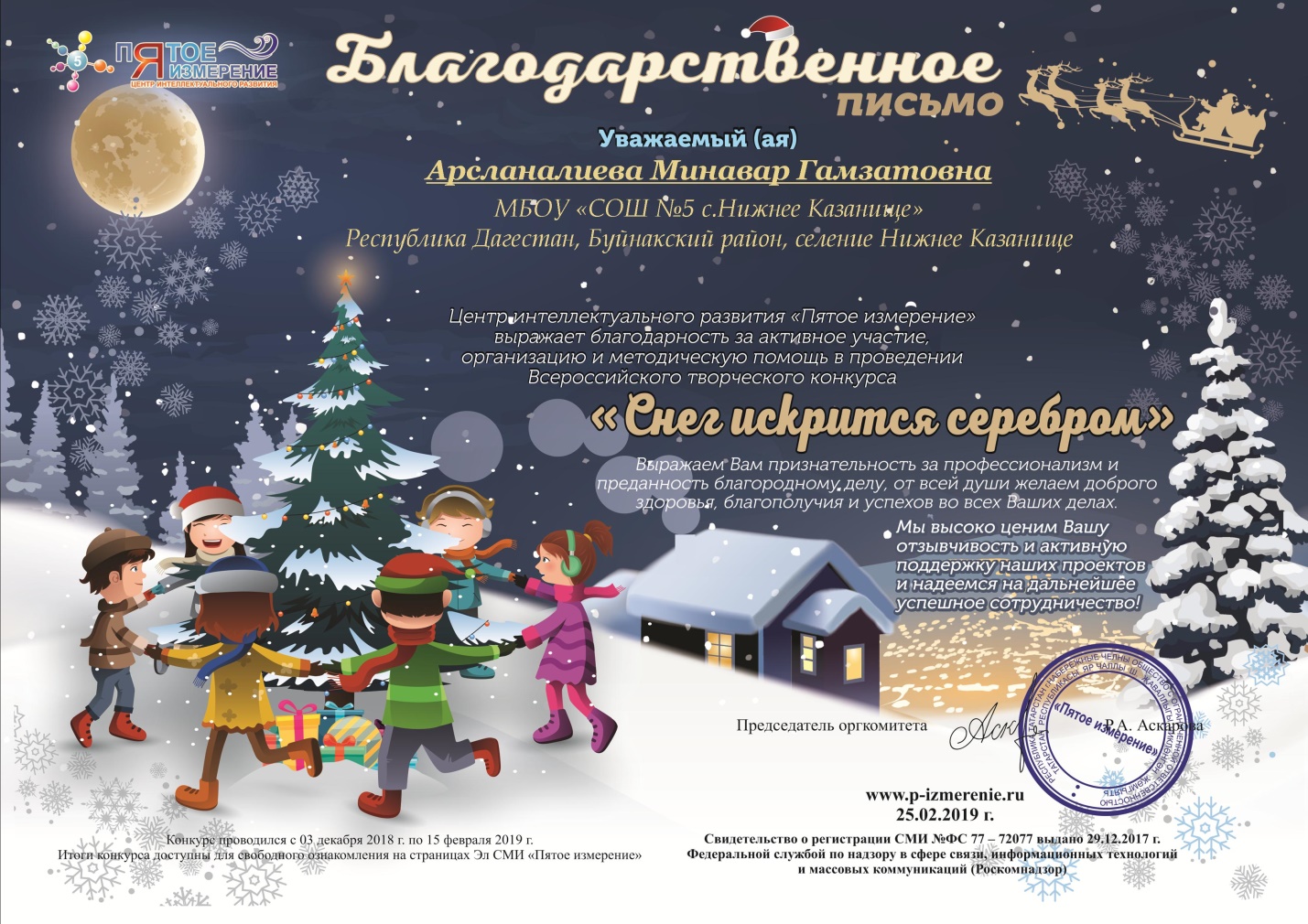 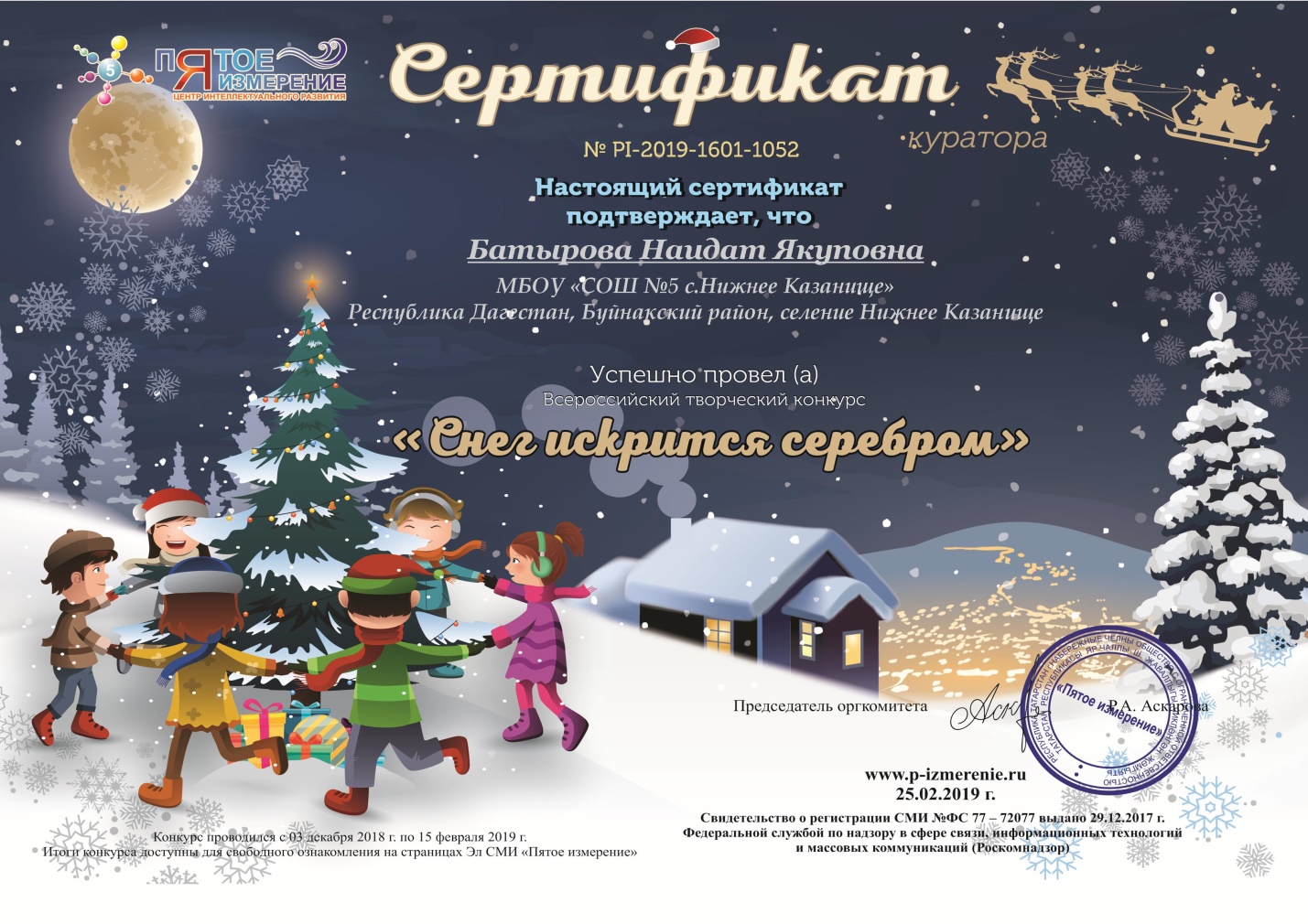 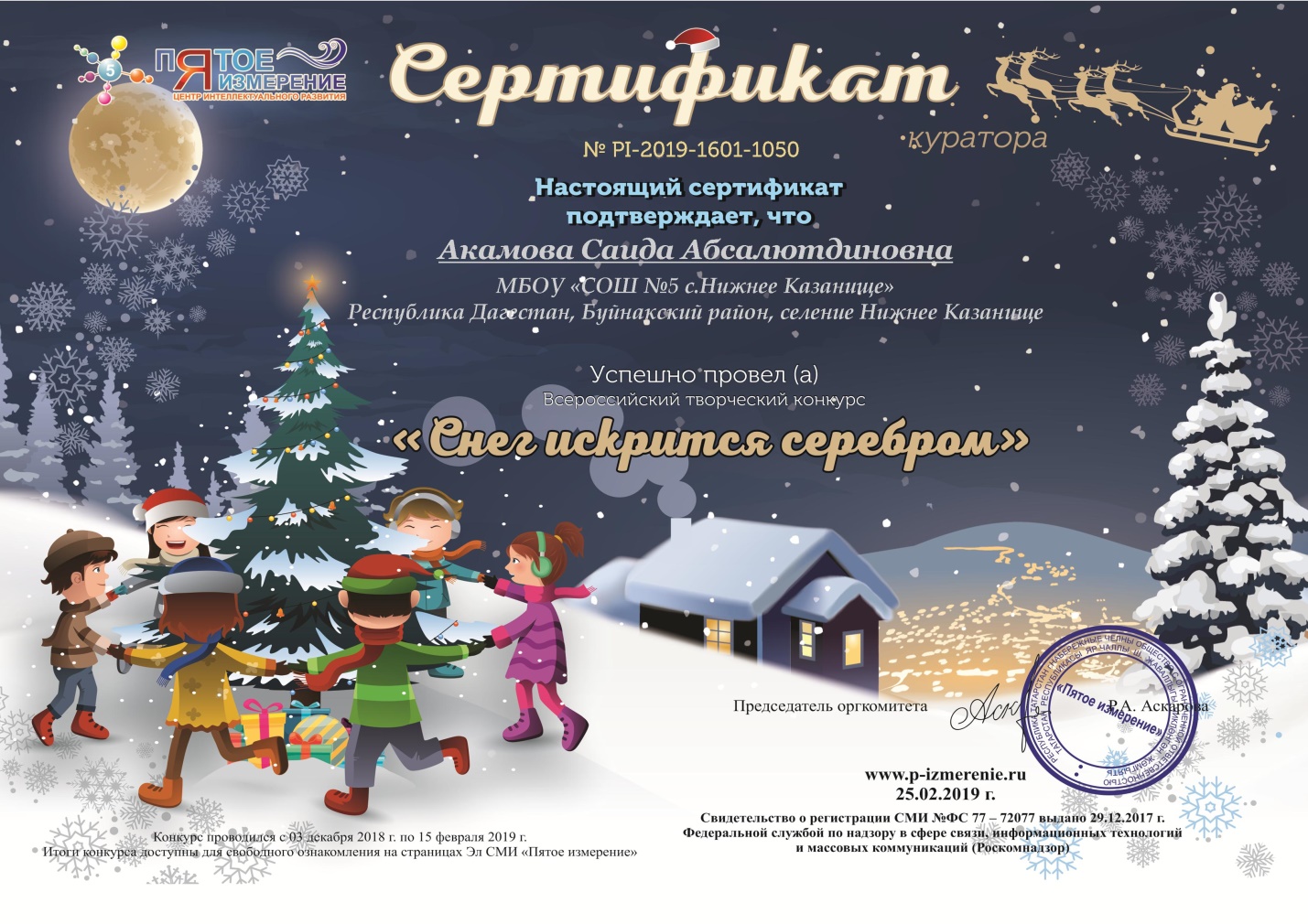 №ФИО ученикаБаллПредмет Места  Класс ФИО учителя1Абулаева Диана Рашидовна31Англ.  язык211Межиева М.И.2Абулаева Диана Рашидовна138Биология1Идрисова З.М.3Абулаева Диана Рашидовна5Математика3Абдурагимова А.Г.4Абулаева Диана Рашидовна130ОБЖ 1Багавутдинов А.М.5Абулаева Диана Рашидовна39Русский язык1Абдурагимова А.А.6Абулаева Диана Рашидовна6Химия3Бавутдинова У.И.7Зайнукова Сапият Хизриевна63Обществознание18 аКазаватов М.К.8Зайнукова Сапият Хизриевна26Литература2Агарагимова Р.Г.9Зайнукова Сапият Хизриевна47Право2Казаватов М.К.10Зайнукова Сапият Хизириевна15Русский язык2Агарагимова Р.Г.11Зайнукова Сапият Хизириевна14Химия3Бавутдинова У.И.12Зайнукова Сапият Хизриевна15Экономика3Казаватов М.К.13Зайнукова Сапият Хизриевна66Родной язык3Джамавова П.Г.14Зайнукова Сапият Хизриевна57Родн.литература1Джамавова П.Г.15Минатуллаев Насрутдин  Абдурахманович29,5Право310Казаватов М.К.16Минатуллаев Насрутдин Абдурахманович47Обществознание3Казаватов М.К.17Минатуллаев Насрутдин  Абдурахманович17Русский язык2Абдурагимова А.А.18Абдурагимов Абдурагим М-расулович5Математика310Абдурагимова А.Г.19Абдурагимов Абдурагим М-расулович60,8Физкультура110Шугаибов А.М.20Шихов Тимур Гусейнович14Англ. язык38 БМагомедова Р.Г.21Шихов Тимур Гусейнович47Родн.литература28 БТетекаева А. М.22Багавова Эльмира Абдуллаевна62,7Физкультура110Шугаибов А.М.23Багавова Эльмира Абдулаевна15МХК210Казаватов М.К.24Абдуразакова Умукусюм Магомедовна12История37 БХамаева Д.И.25Алимурзаева Аида Оразаевна6Астрономия210Гашимова З.А.26Джамалханова Амина Бозигитовна27География39 АМамаева У.М.27Темирханова Умрагиль Гаджимуратовна62,3Физкультура110Шугаибов А.М.28Акаева Айшат Ахмедовна54,2Физкультура310Шугаибов А.М.29Бамматова Саният Изамутдиновна16,5Русский язык37 АСельдерханова З.А.30Исаева Марьям Ахмедовна16,5Русский язык37 БШугаибова А.Ш.31Хизриев  Азим Магомедович10Экономика29 АКазаватов М.К.32Идрисов Халид  Жанбекович37Биология17 АИдрисова З.М.33Ибрагимова Марьям Кармутдиновна84Родной язык27 БДжамавова П.Г.34Бамматова Саният Изамутдиновна74Родной язык37 АДжамавова Н. А.35Абукаева Дженнет Рашидовна66Родной язык38 БТетекаева А.М.36Баширова Заира Магомедкамиловна53Родной язык19 БТетекаева А.М.37Абдулжалилова Дженнет Зайнутдиновна45Родной язык210Джамавова П.Г.38Айдемирова Динара Магомеднуровна54Родной язык111Тетекаева А.М.39Хизриева Камила Магомедзагировна28Родн. литература37 АДжамавова Н. А.40Темирханова Умрагиль Гаджимуратовна36Родн. литература210Джамавова П.Г.41Ягияев Ибрагим Ибрагимович19,6История Дагестана39Хамаева Д. И.42Асельдерова Бурлият Анварбековна22История Дагестана38Хамаева Д. И.№ФИО учителяКонкурс Место в районе1Шугаибова Аида ДжамалютдиновнаИсследовательский проект «Герой моего времени» Сочинение «С чего начинается Родина?»2 место 3 место в республике2Абдурагимова Аминат АхмедашаевнаУчастие в тотальном диктанте.2 место.3Сельдерханова Зарият АхмедовнаИсследовательская работа «Мы дружбой народов сильны»  1место 4Иманмурзаева Патимат АбдурахмановнаКонкурс «Литературная Россия»1место5Мамаева Умгани Абдулмеджидовна«Лучшая методическая  разработка  урока учителя географии»3 место 6Абдурагимова Аминат ГамзатовнаИнновационный образовательный проект: «Лучшая методика подготовки к ГИА по отдельным предметам»1 место 7Гаджиханова С.Б«Самый классный классный»Лучшая разработка урока по ФГОС НОО(родному языку) «Лучший учитель родного языка»Номинация «Стихотворение на родных языках».1 место 2 место 2 место 1 место 8Атакова П.О.Проект «Мой Дагестан»Сертификат 9 №ФИО  автораНазвание работы КлассМестоРесп-ка1.Абулаева Диана РашидовнаНаследование генов. Почему  мы такие.- Идрисова З.М.111м2.Зайнукова Сапият ХизриевнаРаскопки в местности Гавур-тёбе в с. Нижнее Казанище – Казаватов М.К.Всероссийский конкурс научно-исследова-тельских и творческих работ учащихся «Литературная Россия»- Умарова П.О.82м2м3.Абдурагимов Абдурагим МагомедрасуловичРайонный конкурс по информатике «Инфознайка» -Умарова П.О.103м4.Зайнукова Арапат ХизриевнаВсероссийский конкурс научно-исследова-тельских и творческих работ учащихся «Литературная Россия»- Умарова П.О.41м5.Османова ЛейлаО малой Родине – с большой любовью», посвященного 95-летию со дня образования Буйнакского района – Ахмедова У.Т.81м6.Алиев АлиИ гордо реет флаг державный – Османова  У.Т.22м7.Шугаибов Джамал«Официальная символика Республики Дагестан»  - Османова  У.Т.11м8.Сельдерханова Айша«Мы дружбой народов сильны», посвященный творчеству Расула Гамзатова – Сельдерханова З.А.71м9.СОШ№5«Очаг мой  - родной Дагестан» - Абдурашидова  Ш.М.-2м10СОШ№5«Верны Юидовской стране» - Абдурашидова  Ш.М.-1м11Джамавова Заира«Права человека глазами ребенка»- Умарова П.О.81м12Абдулжалилова Дженет«Права человека глазами ребенка» -Хамаева Д.И.103м13СОШ№5«Наши любимые сказки»-2м14Исаева МарьямИнтеллектуальная игра «Путешествие в мир знаний» - Сайпуллаева А.Р.73м15Абдулмеджидов Артур МуратовичМоя малая родина: природа, культура, этнос» Номинация  «Живой символ малой родины» - Лесной орех в истории моего  села - Казаватов М. К.93м15Абулаева ДианаВсероссийский конкурс сочинений -2018 – Абдурагимова А.А.112м16Ибрагимов Исмаил АлимурадовичМатематическая  олимпиада среди  учащихся 3-4 классов42м17Абдулжалилова ДженетПрава человека глазами ребенкаНоминация «Стихи, проза, исследова-тельская работа» - Хамаева Д.И.102м18Джамавова ЗаираНоминация «Рисунки, поделки» - Ахмедова У.Т.81м19СОШ № 5Волейбол – Шугаибов А.М.-3м20Шугаибов РамазанГерой моего времени – Шугаибова А.Д.83м21Джанхуватова Умхаир Абзагировна«Забота о чистой воде - забота о будущем»,  Номинация  «Экологический плакат»  - Ахмедова У.Т.                                                                                                                                                                                                                                                                                  52м22Гамидов Абдулгамидфизико-математического марафона     	  учащихся  8го класса, приуроченного ко Дню Российской науки- Гашимова З.А.82м23Шихов Тимурфизико-математического марафона     	  учащихся  8го класса, приуроченного ко Дню Российской науки- Гашимова З.А.83м24Темирханова ГульбикеЮные фотолюбители – 2019 – номинация портрет «Девочка–счастье»- Иманмурзаева П.А.51м25Асельдерова Камила Номинация портрет «Три поколения- бабушка, мама и дочка» -  Умарова П.О.52м26Улакаев  Магомедрасул Номинация портрет «В моем селе»- Улакаева А.А.43м27Гаджиханов Багатыр Номинация серия  «Малыш»42м28Османов Осман Анварович«День птиц»   Номинация «Лучший сквореч-ник, синичник, дуплянка»- Шугаибова А.Д.61м29Идрисов ДжамалНоминация «Лучшая кормушка» - Идрисова З62м30Мужаидова ННоминация «Лучшая фотография»- Акамова Саида51м31Абулаев ТемирланНоминация «Лучший рисунок»- Ахмедова У.Т.71м32 Межиев АбдуллаПредметные олимпиады среди учащихся  4-х классов  по окружающему миру43м33Зайнукова АрапатКонкурс чтецов произведений дагестанских авторов на родных языках32м34Джамавова  Заира Конкурс «Живая классика» Агарагимова Р.Г.81м35Зайнукова СапиятКонкурс «Живая классика» Агарагимова Р.Г.8кл2м 36Зайнукова СапиятКонкурс «Живая краса моего села»Агарагимова Р.Г.8кл2м 3 м37Минатуллаев СолтанМатематическая олимпиада Чебышева -  Гашимова З.А.5кл1мпризер38Джафарова М.Межрегиональная олимпиада школьников по математике3 а кл1м1м39 Шугаибова МарьямРеспубликанский конкурс сочинений «С чего начинается Родина»3 а кл.1м3м40Баширова Сабина Всероссийский творческий конкурс «Снег искрится серебром»2 в кл-1м41Гаджихалатова ПатиматВсероссийский творческий конкурс «Снег искрится серебром»2 в кл-1м42Атаев ХалидВсероссийский творческий конкурс «Снег искрится серебром»1 а кл-1м43Сурхаева СолтанатВсероссийский творческий конкурс «Снег искрится серебром»1 а кл-1м44Шугаибов ДжамалКонкурс чтецов на родном языке  1-4 классы2 а кл2м-45Ибрагимов Исмаил  Олимпиада по математике4 а кл2м-Ф.И.О.ПредметМестомуници-пальноеМестореспубликан-скоеАхмедова Умусапият ТажутдиновнаИЗО11 место зон. туреИбрагимова Джамиля МагомеддагировнаНач. кл.3Гаджиханова Садия БегеевнаРодного языка2Тетекаева Аслыханым МагомедрасуловнаРодного языка11м. в номинации кум язГаджиханова Садия БегеевнаСамый классный классный11 м. в районе